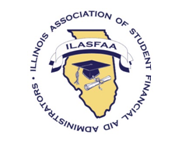 2023-2024The Illinois Association of Student Financial Aid Administrators, Inc.ILASFAA CANDIDATE ACCEPTANCE Name of Candidate:  Heidi SchmidtCandidate is running for the office of:  Southern Regional CoordinatorCandidate’s EDUCATION background -- degree, institution, year (year is optional):Associate Degree, University of Wisconsin-Marathon County, 2008Bachelor of Arts Degree, University of Wisconsin-Madison, 2011Master of Arts, Bradley University, 2013Candidate’s PROFESSIONAL EXPERIENCE (please list current position first):Coordinator of Training and Compliance, Illinois State University, Sept. 2021-PresentSenior Financial Aid Counselor, Illinois State University, August 2018-Sept. 2021Financial Aid Specialist, Illinois State University, July 2014-August 2018ISACorps Member (2013 cohort), ISAC, May 2013-July 2014Candidate’s PROFESSIONAL ACTIVITIES – years and activities:Fall 2022 Illinois State University Instructor for IDS 108 University Success Skills 2022-2023 ILASFAA Conference Program Co-Chair2021-2022 ILASFAA Conference Program Co-Chair2021-2022 Presented at the ILASFAA Conference2020-2021 ILASFAA Conference Program Committee MemberAttended NASFAA’s 2022 Leadership & Legislative Conference & Expo in the Compliance Management PathwayWhat contribution do you envision ILASFAA making to the financial aid profession?ILASFAA members have a wealth of information to share and I envision increased collaboration and support among schools as we navigate the current financial aid climate and upcoming FAFSA simplification changes.  I look forward to helping ILASFAA bring schools together to collaborate and foster relationships among Illinois institutions especially as we all prepare for the upcoming FAFSA 2024-2025 simplification and SAI updates.How would you support financial aid professionals as we move into the future for ILASFAA?If elected as the Southern Regional Coordinator I would like to see more opportunities for schools to come together both in person and virtually to discuss updates to the FAFSA, processing, student support, enrollment management and all of the other 1,000 things we are tasked with knowing and doing each day!  I would like to give the opportunity to promote collaboration and foster a real sense of community and support among schools.  There are many changes coming down the pipelines that are inevitable and wading through those waters with a support team that you can lean on and call upon will make all the difference in helping to get through it successfully. Do you have your supervisor’s support and agreement to be a candidate for the 2023-24 Election? YesYou are the Future of ILASFAA! THANK YOU FOR YOUR PARTICIPATION IN OUR ILASFAA ELECTIONS!PLEASE RETURN your Candidate Acceptance to: Mary Shaw at mshaw18@depaul.edu by Wed, Jan 25, 2023.